Wójt Gminy Brodnica informuje, iż od stycznia 2015r. rozpoczyna działalność Punkt Selektywnego Zbierania Odpadów Komunalnych w Gorczenicy (baza SKR).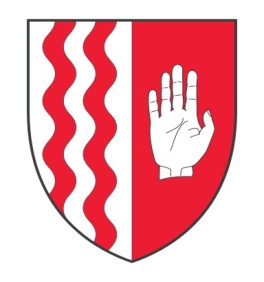 Zgodnie z uchwałą Rady Gminy Brodnica PSZOK czynny będzie dwa razy w tygodniu po 4 godziny, we wtorki (od 11:30 do 15:30) oraz czwartki (od 7:30  do 11:30).W Punkcie Selektywnego Zbierania Odpadów Komunalnych przyjmowane są odpady posegregowane, powstające wyłącznie w gospodarstwach domowych, między innymi takie jak:odpady opakowaniowe,odpady zielone,meble i inne odpady wielkogabarytowe,zużyty sprzęt elektroniczny,przeterminowane leki,zużyte baterie i akumulatory,zużyte opony,odpady budowlane i rozbiórkowe (bez styropianu).Wszelkie pytania dotyczące funkcjonowania PSZOK prosimy kierować do Urzędu Gminy Brodnica ul. Zamkowa 13A, 87-300 Brodnica telefonicznie: 56 491-16-28, 56 49-416-30.